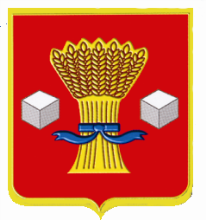 АдминистрацияСветлоярского муниципального района Волгоградской областиПОСТАНОВЛЕНИЕот  13.10.2022           № 1724Об утверждении карты-плана территории кадастрового квартала с учетным номером 34:26:060801В соответствии с Федеральным законом от 24.07.2007 № 221-ФЗ «О кадастровой деятельности», постановлением администрации Светлоярского муниципального района Волгоградской области от 25.04.2022 № 690 «О создании согласительной комиссии по вопросам согласования местоположения границ земельных участков при выполнении комплексных кадастровых работ в отношении кадастровых кварталов 34:26:060801, 34:26:090202, расположенных в Светлоярском муниципальном районе Волгоградской области», руководствуюсь протоколом № 3/ККР-2022 от 07.10.2022 заседания согласительной комиссии по вопросу согласования местоположения границ земельных участков при выполнении комплексных кадастровых работ в отношении кадастровых кварталов 34:26:060801, 34:26:090202 расположенных в Светлоярском муниципальном районе Волгоградской области в соответствии с муниципальным контрактом от  14.03.2022 № 0329200062222000064, Уставом Светлоярского муниципального района Волгоградской области, п о с т а н о в л я ю:Утвердить карту-план территории кадастрового квартала с учетным номером 34:26:060801, расположенного в Светлоярском муниципальном районе Волгоградской области.Отделу по управлению муниципальным имуществом и земельными ресурсами администрации Светлоярского муниципального района Волгоградской области (Лемешко И.А.) в срок не более трех рабочих дней со дня подписания настоящего постановления направить карту-план, указанную в пункте 1, в Управление Федеральной службы государственной регистрации, кадастра и картографии по Волгоградской области.Отделу по муниципальной службе, общим и кадровым вопросам администрации Светлоярского муниципального района Волгоградской области (Иванова Н.В.):- направить настоящее постановление для опубликования в районной газете «Восход»;- разместить настоящее постановление на официальном сайте Светлоярского муниципального района Волгоградской области.4. Контроль за исполнением настоящего постановления оставляю за собой.Исполняющий обязанности главы  муниципального района                                             	         В.В. ФадеевЛемешко И.А.